« Titre du séjour »Sous-titre du séjourSous-titre 2 : Séjour de 3 Jours / 2 NuitsIntroduction / Descriptif du séjour : Résumé attractif du séjour, en quelques lignes … Xxxxxxxxxxxxxxxxxxxxxxxxxxxxxxxxxxxxxxxxxxxxxxxxxxxxxxxxxxxxxxxxxxxxxxxxxxxxxxxxxxxxxxxxxxxxxxxxxxxxxxxxxxxxxxxxxxxxxxxxxxxxxxxxxxxxxxxxxxxxxxxxxxxxxxxxxxxxxxxxxxxxxx.Xxxxxxxxxxxxxxxxxxxxxxxxxxxxxxxxxxxxxxxxxxxxxxxxxxxxxxxxxxxxxxxxx.Xxxxxxxxxxxxxxxxxxxxxxxxxxxxxxxxxxxxxxxxxxxxxxxxxxxxxxxxxxxxxxxxxxxxxxxxxxxxxxxxxxxxxxxxxxxxxxxxxxxxxxxxxxxxxxxxxxxxxxxxxxxxxxxxxxxxxxxxxxxxxxxxxxxxxxxxxxxxxxxxxxxxxxxxxxxxxxxx.Xxxxxxxxxxxxxxxxxxxxxxxxxxxxxxxxxxxxxxxxxxxxxxxxxxxxxxxxxxxxxxxxxxxxxxxxxxxxxxxxxxxxxxxxxxxxxxxxxxxxxxxxxxxxxxx.Points Forts :Xxxxxxxxxxx,Xxxxxxxxxxx,Xxxxxxxxxxx,Xxxxxxxxxxx.2 Photos de vos productions personnelles à insérer (au maximum 500 pixels au total) :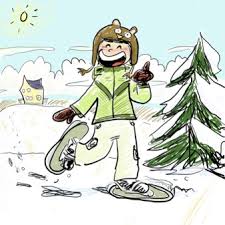 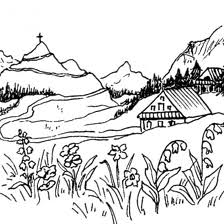 Attention, utilisez des photos libres de droits ou notez bien la mention des droits d’auteur si vous utilisez des photos qui ne sont pas à vous !!!!Programme du séjour : Jour 1 :Rendez-vous à XXXXXX à 0h00.
Programme détaillé de la journée :Le matin, départ de la randonnée ……Pause de midi avec pique-nique fourni par vos soins.L'après-midi, le chemin continue….Arrivée à l’hébergement vers 00 heures. Installation dans les chambres.000 m de dénivelée positive - 000 m de dénivelée négative - 0 km - 0 heures de marche effectiveRepas compris : Dîner à « nom de l’hébergement »Nuit à « nom de l’hébergement »Jour 2 :Programme détaillé de la journée :Le matin, montée au-dessus du … A midi, pique-nique tiré du sac, … L’après-midi, descente par …
000 m de dénivelée positive - 000 m de dénivelée négative - 0 km - 0 heures de marche effectiveRepas compris : Petit-déjeuner à « nom de l’hébergement » – Pique-nique de midi préparé par « nom de l’hébergement » - Dîner à « nom de l’hébergement »Nuit à « nom de l’hébergement »Jour 3 :Programme détaillé de la journée :Le matin, montée au-dessus du … A midi, pique-nique tiré du sac, … L’après-midi, descente par …
000 m de dénivelée positive - 000 m de dénivelée négative - 0 km - 0 heures de marche effectiveRepas compris : Petit-déjeuner à « nom de l’hébergement » – Pique-nique de midi préparé par « nom de l’hébergement »Fin du séjour à XXXXXX vers 00h00.Ce programme peut être modifié à tout moment par le professionnel encadrant notamment en fonction des conditions climatiques, des aptitudes physiques et techniques des participants, de la disponibilité des hébergements ou tout autre événement inattendu. En dernier ressort, il reste seul juge du programme.Accueil : Le Jour 1, rendez-vous à Xxxxxxxxxxxx à 00h00.Dispersion : Le Jour 3, fin du séjour à Xxxxxxxxxxxx à 00h00.Encadrement du séjour :Prénom / NOM de l’accompagnateur (trice)N° de téléphoneAdresse mailNombre de participants :Nombre de participants minimum : xx personnesNombre de participants maximum : xx personnesNiveau de difficulté : Facile / Moyen / Difficile / Très difficileIndiquer le niveau de difficulté physique, de 1 à 4Données générales du parcours, dénivelés + et -, temps de marche et km / jour (facultatif)Détailler les aptitudes des participants requises pour ce séjourHébergement / Restauration :Préciser le type et la catégorie de l’hébergementPréciser le type de chambre réservé pour le séjour (chambre double, triple, dortoir, etc…)Préciser si les draps et le linge de toilette sont inclus ou non inclus (indiquer si besoin d’un sac à viande, duvet, etc… dans la liste du matériel individuel)Préciser si c’est une pension complète ou une demi-pensionPréciser où seront pris les repas et/ou qui les confectionnentTransferts internes :Indiquer avec quels moyens de transport sont réalisés les transferts au cours du séjour et ceux éventuels de la gare ou de l’aéroport le plus proche du lieu de RDV/de fin du séjour.Exemples : transport en minibus de location ou véhicule personnel de l’accompagnateur, covoiturage, transport public (indiquer un tarif approximatif du trajet), etc…Portage des bagages :Indiquer si une prestation de portage de bagages est incluse dans le séjour.Prix du séjour : 000 € / personneDates du séjour : Date de début et date de finPlusieurs dates possiblesLe prix comprend :L'encadrement par un Accompagnateur en Montagne diplômé d'état, L'hébergement en « type de l’hébergement », en chambre de 0 à 0 personnes (draps et linge de toilette fournis - ou non fournis), La pension complète du dîner du Jour 1 au pique-nique de midi du Jour 3, Le transfert aller / retour pour rejoindre les points de départ / arrivée de la randonnée, etc…Le prix ne comprend pas :Le déplacement aller / retour de votre domicile au point d’accueil/dispersion du séjour, Le pique-nique de midi du Jour 1, Les boissons et les achats personnels, Les assurances, Les frais de dossier d’AEMV de 15 € / dossier Et tout ce qui n'est pas mentionné dans la rubrique « le prix comprend ».Matériel fourni :Noter ici le matériel que vous mettez (gratuitement) à la disposition de vos clients.Le coût du matériel qui est à louer, en supplément du prix du séjour, sera indiqué dans la rubrique « le prix ne comprend pas »Equipement et Matériel individuel à prévoir :Liste de l’équipement et du matériel indispensables à chaque participantNoter obligatoirement la phrase suivante : « ordonnance obligatoire si traitement médical en cours »Formalités et Assurances :Carte d’identité en cours de validité Carte vitale ou carte européenne d’assurance maladie pour un séjour dans l’UE / EEE ou en SuisseAssurance Responsabilité civile : chaque participant doit être couvert en RC dans le cadre d’une activité randonnée à titre de loisirsL’assurance assistance / rapatriement est obligatoire. Une assurance annulation est fortement conseillée. Si vous n’en possédez pas, AEM VOYAGES vous propose un contrat Europ Assistance comprenant l’assistance / rapatriement, l’assurance annulation et interruption du séjour et bagages et effets personnels.Informations COVID-19 :L’ensemble des prestations du séjour s’effectue dans le strict respect de la réglementation et des mesures sanitaires en vigueur aux dates du séjour et sur le lieu du séjour.Pour plus d’information sur les formalités sanitaires en France, consulter le site suivant :https://www.gouvernement.fr/info-coronavirusPour un séjour hors France, consulter le site suivant en sélectionnant le nom du pays concerné :https://www.diplomatie.gouv.fr/fr/conseils-aux-voyageurs/conseils-par-pays-destinationPour en savoir plus :Dans cette rubrique, vous pouvez ajouter toutes les autres informations que vous jugez utiles à communiquer aux participants de votre séjour.       Modèle de FICHE TECHNIQUE AEM Voyages – Mise à jour : 21/12/2021 – V de PieroEN BLEU : Titres, rubriques, paragraphes et phrases OBLIGATOIRES pour la validation de la fiche technique du séjour par AEM Voyages